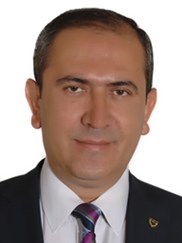 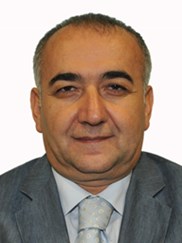 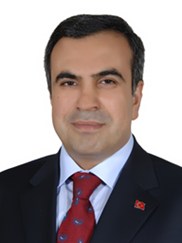 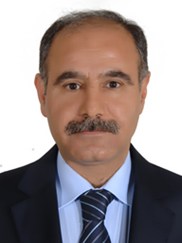 ALİ YÜKSELGÜLİHSAN YİĞİTCEMİL ÖZGÜR ÖNEĞİGÜLİHSAN YİĞİTMEHMET AKTAŞ23/07/1991 - 01/10/199307/04/1994 - 09/04/199531/05/1995 - 31/08/199531/08/1995 - 28/08/199728/08/1997 - 15/09/1999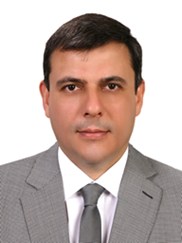 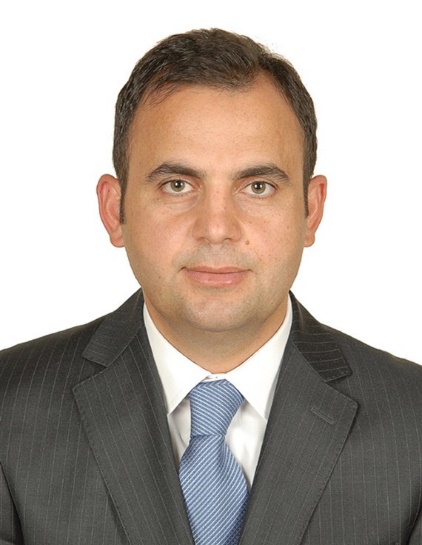 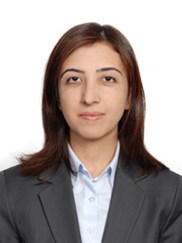 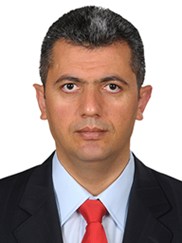 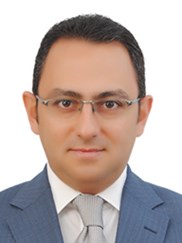 MUSTAFA ÇİFTCİERDOĞAN TURAN ERMİŞTUĞBA YILMAZMURAT KÜTÜKOĞUZ ALP ÇAĞLAR17/01/2000 - 17/10/200104/03/2002 - 07/04/200307/04/2003 - 29/09/200301/12/2004 - 18/03/200427/10/2005 - 13/10/2006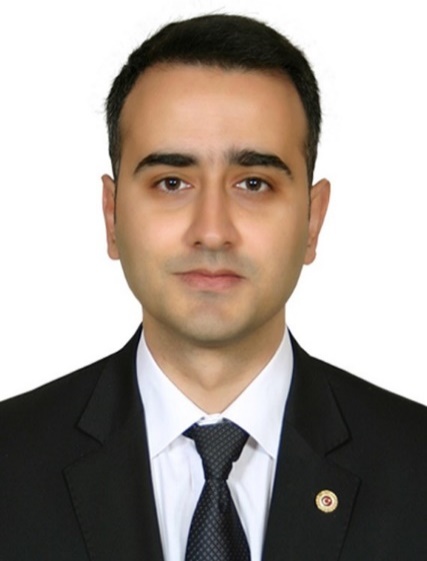 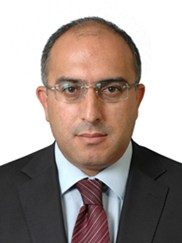 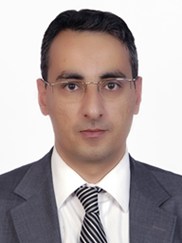 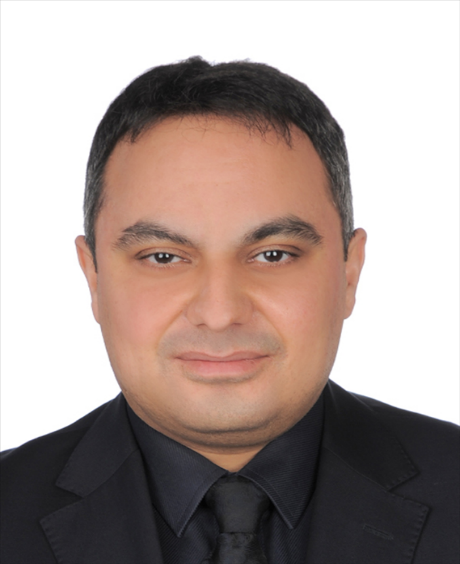 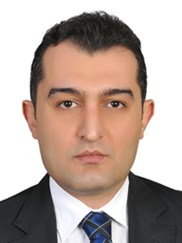 İSMAİL ÖZKANRAMAZAN YILDIRIMALPARSLAN KILIÇTÜRKER ÇAĞATAY HALİMMUSTAFA DİNÇ13/11/2006 - 16/03/200716/03/2007 - 23/07/200723/07/2007 - 19/10/200719/10/2007 - 11/08/201017/08/2010 - 01/11/2010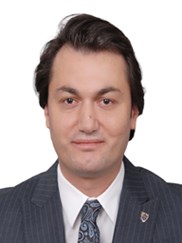 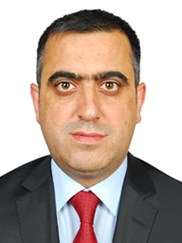 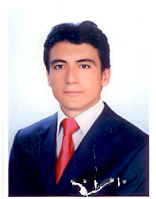 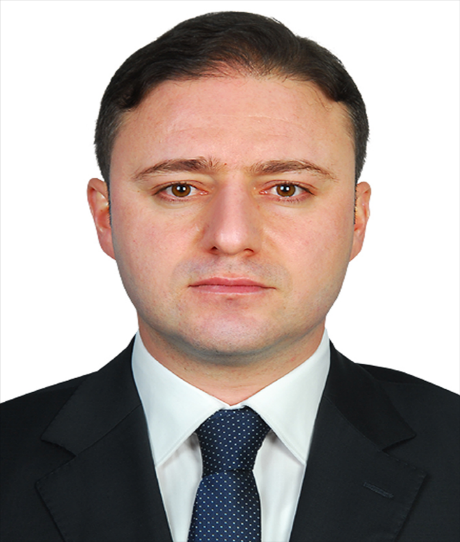 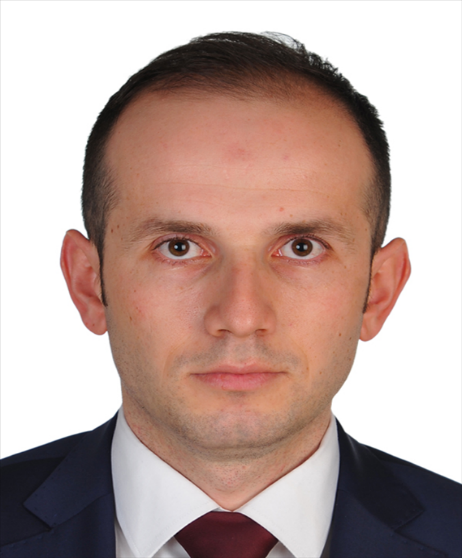 ŞAKİR ÖNER ÖZTÜRKHARUN YÜCELMURAT KAPLAYMEHMET FATİH KOCAKADİR ULUSOY23/12/2010 - 14/09/201121/09/2011 - 20/09/201324/09/2013 - 08/01/201426/06/2014 - 14/12/201609/03/2017 – 21/08/2019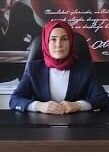 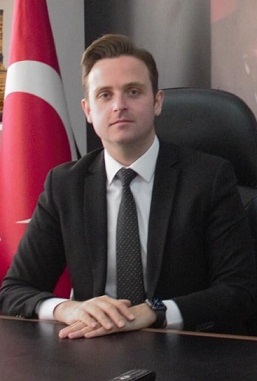 Elif Nur SAÇALTunahan NAS28/10/2019-03/09/202106/09/2021-07/02/2022